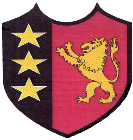 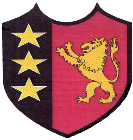 Year 6 Class Teacher (M scale to UPS 3) and Achievement Leader TLR 2AWe are looking for a special person with the knowledge, skills and experience to further our team and ensure maximum impact on rapid and sustained progress for all our pupils.  Come and join our successful learning community where your leadership skills will be valued and enhanced.   Help us to build on our successes!  ‘The essence of a team is shared commitment, mutual understanding, co-operative working and clear individual responsibilities and accountabilities.’Come and join us – Our children are well behaved, happy and eager to learn.Our staff team are highly skilled, dedicated, hardworking and caringOur School is at the heart of our community, with supportive parents and GovernorsOur leadership team has the shared vision of, ‘Bringing out the best in every child’.Our brand new school is currently under construction and will be ready in October 2022. We are looking for: A charismatic and successful leader who can evidence impact on school improvement in their current role, inspire and lead staff. An outstanding teacher who will be class-based and will have management time so that they can influence and build on the good quality of teaching and learning in our school.An experienced teacher who has taught in either Year 5 or Year 6.A strong team-player who can help us to drive accelerated progress for all pupils.Commitment to inclusion, excellence and enrichment.Littleborough is committed to safeguarding and promoting the welfare of children and young people. This post is subject to an enhanced disclosure application to the Disclosure and Barring Service (DBS). Visits to the school are warmly welcomed and can be arranged by contacting Mrs Smart in the school office on 01706 378556. An application pack is available from the “Your Council Jobs” website. Dates: Application closing date: Monday 4th October 2021 10am.Shortlisting: Monday 4th October 2021Observation and interview date: 12th and 13th October 2021Position to start 4th January 2022. Salary: M -UPS3 and TLR 2A Contract type: Full time  Contract term: Permanent